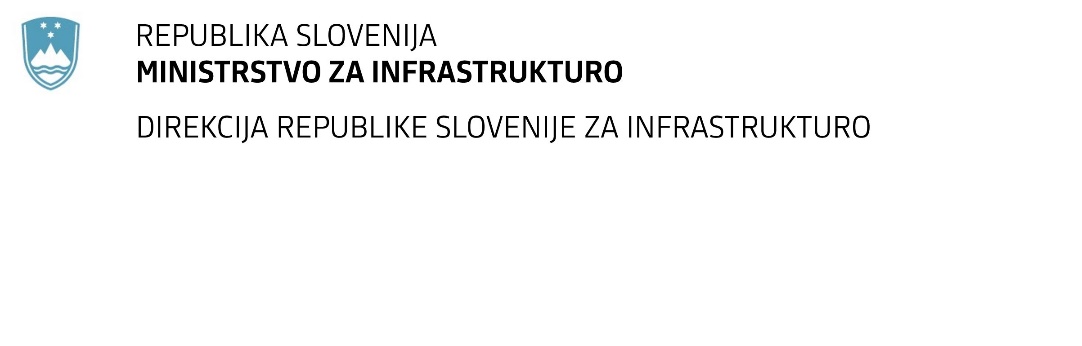 SPREMEMBA RAZPISNE DOKUMENTACIJE za oddajo javnega naročila Obvestilo o spremembi razpisne dokumentacije je objavljeno na "Portalu javnih naročil" in na naročnikovi spletni strani. Na naročnikovi spletni strani je priložen čistopis spremenjenega dokumenta. Obrazložitev sprememb:Spremembe so sestavni del razpisne dokumentacije in jih je potrebno upoštevati pri pripravi ponudbe.Številka:43001-234/2021-01oznaka naročila:A-187/21 G   Datum:22.10.2021MFERAC:2431-21-000877/0Sanacija vozišča na cesti R1-221/1222 Hrastnik-Šmarjeta, od km 2,400 do km 4,026 z dograditvijo hodnika za pešce in novega cestnega priključkaVezano na Pojasnilo razpisne dokumentacije 02, je naročnik objavil popravljen popis del.